                                                                                                     30/08/2021 Bogota Colombia Dirección del Centro de InvestigacionesMe dirijo a ustedes respetuosamente con la finalidad de solicitar una prórroga para poder culminar mi trabajo de investigación dirigido TID, sin embargo el trabajo fue enviado el 5 de junio de este año 2021 al correo electrónico (opciondegrado@unitec.edu.co), cuando aún no culminaba la fecha límite de 12 meses. No obstante un mes después me informaron que los archivos nunca llegaron, adjunto con esta carta una screenshot la cual confirma que los archivos fueron enviados en la fecha mencionada. La tesis ya está culminada, solo falta la revisión metodología por parte de un docente investigador. Apreciaría que este proceso se agilice con rapidez, ya que mi intención es graduarme este año. De antemano agradezco su comprensión y sin más a que referirme y en espera a una pronta respuesta a esta solicitud, me despido.Atentamente YAMITH ALBERTO AGUAS PAYARESID: 1016091738 Código 56152017Anexo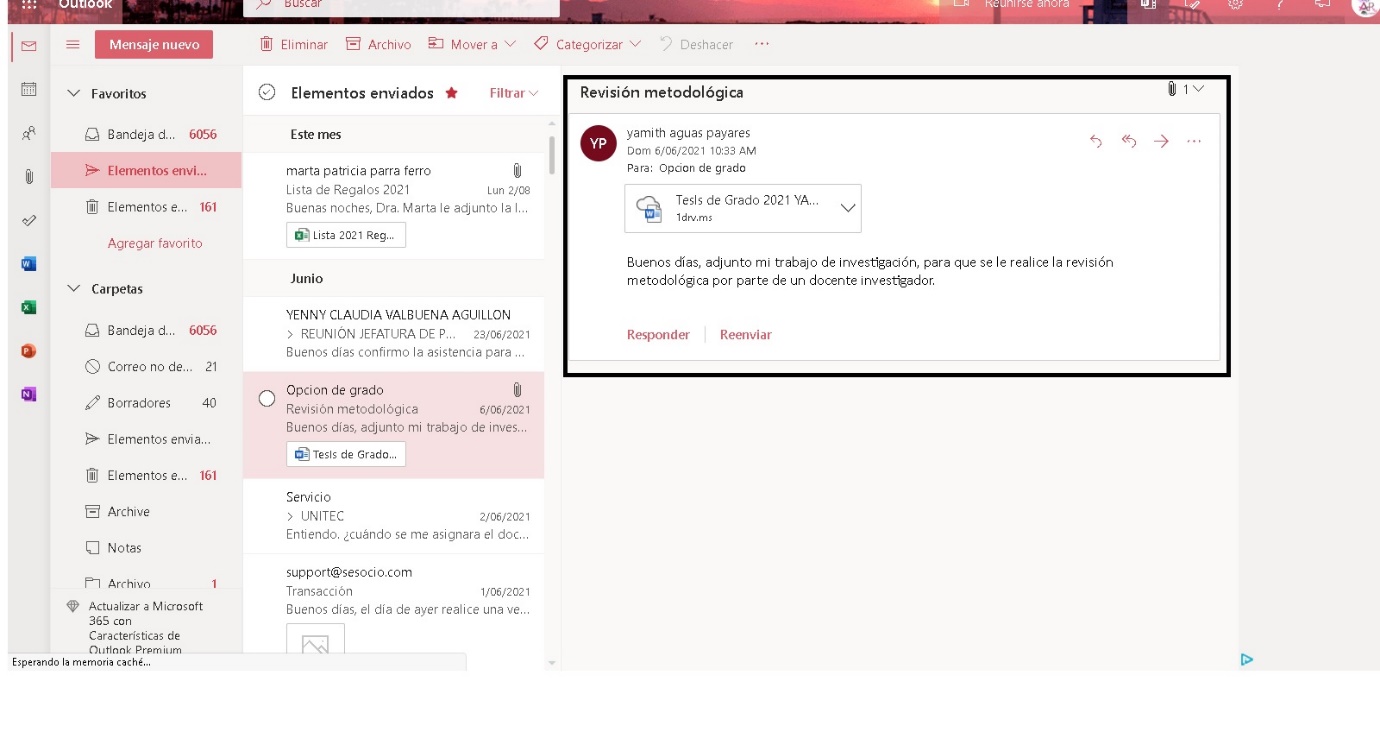 